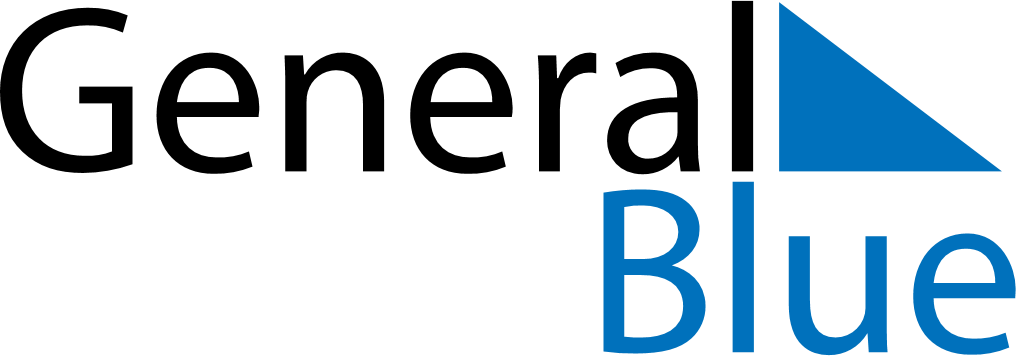 June 2025June 2025June 2025June 2025AlbaniaAlbaniaAlbaniaMondayTuesdayWednesdayThursdayFridaySaturdaySaturdaySunday1Children’s Day23456778Feast of the Sacrifice (Eid al-Adha)9101112131414151617181920212122232425262728282930